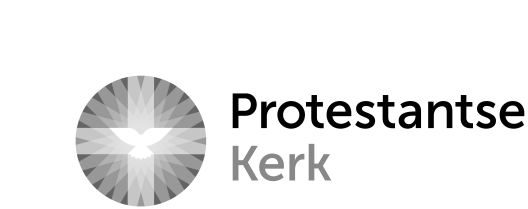 Ord 3-4-8 Model besluit MEDEWERKING EN GOEDVINDEN VERKIEZING PREDIKANT DOOR KERKENRAADCLASSICALE VERGADERING …van de Protestantse Kerk in NederlandAdresBriefnrOnderwerp: verkiezing predikant door kerkenraadDatumBesluit ex ordinantie 3-4-8Het breed moderamen van de classicale vergadering …..ontvangen hebbende van de … (wijk)gemeente/kerk te …… het verzoek tot medewerking en goedvindenom – in afwijking van het in ordinantie 3-4-6 voorgeschrevene –in de plaatselijke regeling te bepalen, dat de verkiezing van de predikant geschiedt door de kerkenraad;overwegende dat de kerkenraad het verzoek voldoende heeft gemotiveerd,en tevens is voldaan aan de voorwaarde dat de (wijk)gemeente meer dan 200 stemgerechtigden heeft, alsmede is voldaan aan het bepaalde in ordinantie 4-8-5,heeft in zijn vergadering van ……………………… besloten het gedane verzoek in te willigen.Het breed moderamen van de classicale vergadering …..…, preses                         	…, scriba